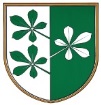 OBČINA KIDRIČEVOKomisija za mandatna vprašanja, volitve in imenovanjaKopališka ul. 142325 Kidričevo									PREDLOG SKLEPANa podlagi 20. in 46. člena Statuta Občine Kidričevo (Uradno glasilo slovenskih občin, št. 62/16 in 16/18) 15. člena Odloka o območjih in delu krajevnih odborov (Uradni list RS, št. 83/99, 94/00 in Uradno glasilo slovenskih občin, št. 9/07)  komisija za mandatna vprašanja, volitve in imenovanja predlaga občinskemu svetu Občine Kidričevo, da sprejmeS  K  L  E  Po imenovanju Krajevnega odbora Apače V Krajevni odbor Apače  se imenujejo:1. Simon Colnarič, Apače 1692. Jože Vidovič, Apače 3003. Štefan Vrbnjak, Apače 1994. David Širovnik, Apače 1145. Boštjan Žunkovič, Apače 190O b r a z l o ž i t e vKomisija za mandatna vprašanja, volitve in imenovanja (v nadaljevanju: komisija) je na svoji 2. redni seji, ki je bila dne, 7.3.2019 obravnavala predloge za imenovanje članov Krajevnega odbora Apače. Na zboru občanov za območje kraja Apače, ki je bil, dne 26. 2.2019, so bili v Krajevni odbor Apače predlagani:Simon Colnarič, Apače 169Štefan Vrbnjak, Apače 199Jože Vidovič, Apače 300David Širovnik, Apače 114Boštjan Žunkovič, Apače 190. Vsi predlagani kandidati za člane Krajevnega odbora Apače so podali pisno soglasje, da sprejmejo kandidaturo.V skladu s določili 2. člena Odloka o spremembah in dopolnitvah Odloka o območjih in delu krajevnih odborov (Uradno glasilo slovenskih občin, št. 9/07) šteje krajevni odbor Apače pet (5) članov. Komisija za mandatna vprašanja, volitve in imenovanja predlaga občinskemu svetu, da sprejme predlagani predlog sklepa. Štev. 011-24/2019Dne  12.3.2019								Milan Fideršek;								predsednik								komisije za mandatna vprašanja,								volitve in imenovanja